COLEGIO EMILIA RIQUELMEGUIA DE APRENDIZAJE EN CASAACTIVIDAD VIRTUAL SEMANA DEL 26 AL 30 DE OCTUBRECOLEGIO EMILIA RIQUELMEGUIA DE APRENDIZAJE EN CASAACTIVIDAD VIRTUAL SEMANA DEL 26 AL 30 DE OCTUBRECOLEGIO EMILIA RIQUELMEGUIA DE APRENDIZAJE EN CASAACTIVIDAD VIRTUAL SEMANA DEL 26 AL 30 DE OCTUBRE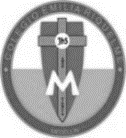 Asignatura: SocialesGrado:   4°Docente: Estefanía LondoñoDocente: Estefanía LondoñoLunes, 26 de octubre del 2020   Agenda virtual: Escuela de padres. (Clase virtual 12:00m)Martes, 27 de octubre del 2020   Agenda virtual: La democracia.                            Actividad de comprensión lectora. La siguiente actividad debes realizarla solita para que mejores la comprensión lectora. OJO como lo hemos practicado en clase. Si no comprendes alguna palabra puedes buscarla en el diccionario. 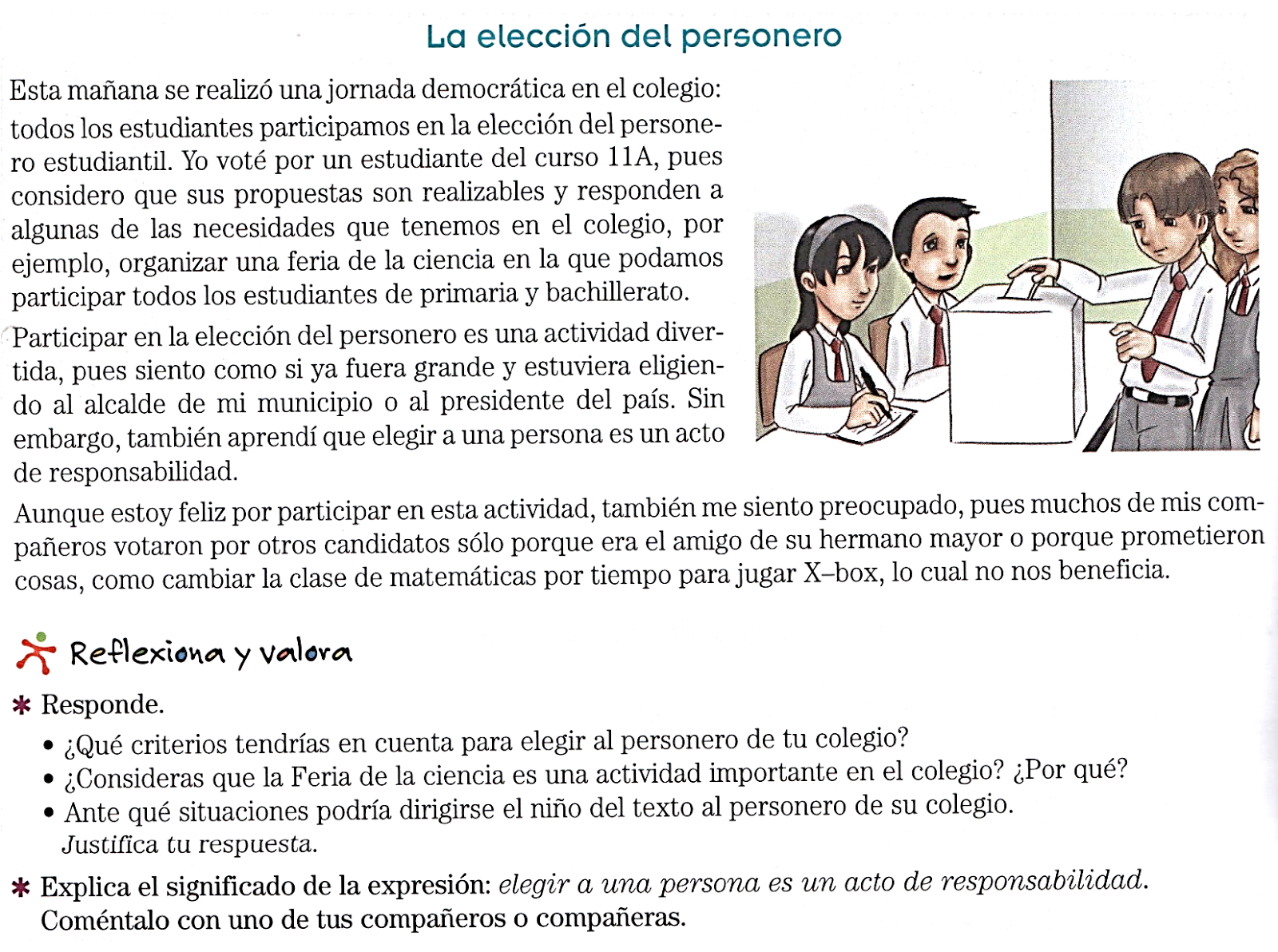 Viernes, 30 de octubre del 2020   Agenda virtual: Dinámica con la profe. (Clase virtual 12:00m)Lunes, 26 de octubre del 2020   Agenda virtual: Escuela de padres. (Clase virtual 12:00m)Martes, 27 de octubre del 2020   Agenda virtual: La democracia.                            Actividad de comprensión lectora. La siguiente actividad debes realizarla solita para que mejores la comprensión lectora. OJO como lo hemos practicado en clase. Si no comprendes alguna palabra puedes buscarla en el diccionario. Viernes, 30 de octubre del 2020   Agenda virtual: Dinámica con la profe. (Clase virtual 12:00m)Lunes, 26 de octubre del 2020   Agenda virtual: Escuela de padres. (Clase virtual 12:00m)Martes, 27 de octubre del 2020   Agenda virtual: La democracia.                            Actividad de comprensión lectora. La siguiente actividad debes realizarla solita para que mejores la comprensión lectora. OJO como lo hemos practicado en clase. Si no comprendes alguna palabra puedes buscarla en el diccionario. Viernes, 30 de octubre del 2020   Agenda virtual: Dinámica con la profe. (Clase virtual 12:00m)Lunes, 26 de octubre del 2020   Agenda virtual: Escuela de padres. (Clase virtual 12:00m)Martes, 27 de octubre del 2020   Agenda virtual: La democracia.                            Actividad de comprensión lectora. La siguiente actividad debes realizarla solita para que mejores la comprensión lectora. OJO como lo hemos practicado en clase. Si no comprendes alguna palabra puedes buscarla en el diccionario. Viernes, 30 de octubre del 2020   Agenda virtual: Dinámica con la profe. (Clase virtual 12:00m)